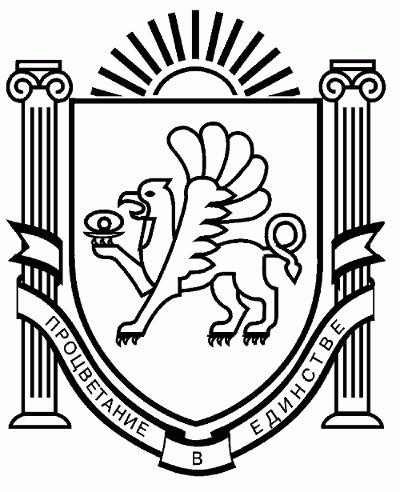 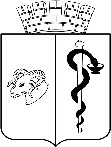 АДМИНИСТРАЦИЯ ГОРОДА ЕВПАТОРИИРЕСПУБЛИКИ КРЫМПОСТАНОВЛЕНИЕ_______________                                                                                                      №  _________ЕВПАТОРИЯО внесении изменений в постановление администрации города Евпатории Республики Крым от 25.12.2017 № 3401-п "Об утверждении муниципальной программы "Формирование современной городской среды городского округа Евпатория Республики Крым»В соответствии со статьей 179 Бюджетного кодекса Российской Федерации, Федеральным законом от 06.10.2003 №131-ФЗ "Об общих принципах организации местного самоуправления в Российской Федерации», Жилищным кодексом Российской Федерации, Уставом муниципального образования городской округ Евпатория Республики Крым, решением Евпаторийского городского совета Республики Крым от 26.08.2022 №2-56/1 
"О внесении изменений в решение Евпаторийского городского совета Республики Крым 
от 10.12.2021 №2-39/1 "О бюджете муниципального образования городской округ Евпатория Республики Крым  на 2022 год и на плановый период 2023 и 2024 годов", постановлениями администрации города Евпатории Республики Крым от 26.07.2021 №1325-п "О внесении изменений в постановление администрации города Евпатории Республики Крым от 19.02.2019 №217-п "Об утверждении порядка разработки, реализации и оценки эффективности муниципальных программ городского округа Евпатория Республики Крым», от 27.01.2022 
№126-п "О внесении изменений в постановление администрации города Евпатории Республики Крым от 30.08.2021 №1771-п "Об утверждении перечня муниципальных программ городского округа Евпатория Республики Крым», администрация города Евпатории Республики Крым п  о  с т  а  н о  в  л  я  е  т:1. Внести в постановление администрации города Евпатории Республики Крым 
от 25.12.2017 № 3401-п "Об утверждении муниципальной программы "Формирование современной городской среды городского округа Евпатория Республики Крым», 
с изменениями от 28.05.2019 № 960-п, от 06.11.2019 № 2280-п, от 17.12.2019 № 2699-п, 
от 21.09.2020 № 1675-п, от 19.01.2021 № 24-п, от 23.04.2021 № 641-п, от 27.07.2021 № 1377-п, от 21.09.2021 № 1884-п, от 21.12.2021 № 2794-п, от 24.12.2021 № 2822-п, от 23.05.2022 
№ 1039-п, от 16.06.2022 №1300-п, от 12.10.2022 №2340-п следующие изменения:2. Признать утратившим силу постановление администрации города Евпатории Республики Крым от 12.10.2022 №2340-п "О внесении изменений в постановление администрации города Евпатории Республики Крым от 25.12.2017 № 3401-п " Формирование современной городской среды городского округа Евпатория Республики Крым ".3. Настоящее постановление вступает в силу со дня его обнародования на официальном портале Правительства Республики Крым - http://rk.gov.ru в разделе: муниципальные образования, подраздел - Евпатория, а также на официальном сайте муниципального образования городской округ Евпатория Республики Крым - http://my-evp.ru в разделе Документы, подраздел - Документы администрации города в информационно-телекоммуникационной сети общего пользования, а также путем опубликования информационного сообщение о нем в печатных средствах массовой информации, утвержденных органами местного самоуправления городского округа Евпатория Республики Крым.4. Контроль за исполнением настоящего постановления возложить 
на заместителя главы администрации города Евпатории Республики Крым, курирующего департамент городского хозяйства администрации города Евпатории Республики Крым.Глава администрации города Евпатории Республики Крым		            	                                 Е.М. ДемидоваПаспортмуниципальной программы "Формирование современной городской среды городского округа Евпатория Республики Крым"Наименование муниципальной программыФормирование современной городской среды городского округа Евпатория Республики КрымФормирование современной городской среды городского округа Евпатория Республики КрымФормирование современной городской среды городского округа Евпатория Республики КрымФормирование современной городской среды городского округа Евпатория Республики КрымФормирование современной городской среды городского округа Евпатория Республики КрымФормирование современной городской среды городского округа Евпатория Республики КрымФормирование современной городской среды городского округа Евпатория Республики КрымФормирование современной городской среды городского округа Евпатория Республики КрымФормирование современной городской среды городского округа Евпатория Республики КрымОтветственный исполнительДепартамент городского хозяйства администрации города Евпатории Республики КрымДепартамент городского хозяйства администрации города Евпатории Республики КрымДепартамент городского хозяйства администрации города Евпатории Республики КрымДепартамент городского хозяйства администрации города Евпатории Республики КрымДепартамент городского хозяйства администрации города Евпатории Республики КрымДепартамент городского хозяйства администрации города Евпатории Республики КрымДепартамент городского хозяйства администрации города Евпатории Республики КрымДепартамент городского хозяйства администрации города Евпатории Республики КрымДепартамент городского хозяйства администрации города Евпатории Республики КрымСоисполнители программы---------Участники муниципальной программыМБУ "Порядок»; МБУ "УГХ»МБУ "Порядок»; МБУ "УГХ»МБУ "Порядок»; МБУ "УГХ»МБУ "Порядок»; МБУ "УГХ»МБУ "Порядок»; МБУ "УГХ»МБУ "Порядок»; МБУ "УГХ»МБУ "Порядок»; МБУ "УГХ»МБУ "Порядок»; МБУ "УГХ»МБУ "Порядок»; МБУ "УГХ»Перечень подпрограмм муниципальной программынетнетнетнетнетнетнетнетнетЦели программыПовышение качества и комфорта городской среды на территории муниципального образования городской округ Евпатория Республики КрымПовышение качества и комфорта городской среды на территории муниципального образования городской округ Евпатория Республики КрымПовышение качества и комфорта городской среды на территории муниципального образования городской округ Евпатория Республики КрымПовышение качества и комфорта городской среды на территории муниципального образования городской округ Евпатория Республики КрымПовышение качества и комфорта городской среды на территории муниципального образования городской округ Евпатория Республики КрымПовышение качества и комфорта городской среды на территории муниципального образования городской округ Евпатория Республики КрымПовышение качества и комфорта городской среды на территории муниципального образования городской округ Евпатория Республики КрымПовышение качества и комфорта городской среды на территории муниципального образования городской округ Евпатория Республики КрымПовышение качества и комфорта городской среды на территории муниципального образования городской округ Евпатория Республики КрымЗадачи программыФормирование современной городской среды городского округа ЕвпаторияФормирование современной городской среды городского округа ЕвпаторияФормирование современной городской среды городского округа ЕвпаторияФормирование современной городской среды городского округа ЕвпаторияФормирование современной городской среды городского округа ЕвпаторияФормирование современной городской среды городского округа ЕвпаторияФормирование современной городской среды городского округа ЕвпаторияФормирование современной городской среды городского округа ЕвпаторияФормирование современной городской среды городского округа ЕвпаторияЦелевые индикаторы программы и их значения	1. Реализованы мероприятия по благоустройству общественных территорий (набережные. центральные площади, парки и др.) и иные мероприятия, предусмотренные государственными (муниципальными) программами формирования современной городской среды.2. Количество благоустроенных дворовых территорий.3. Количество благоустроенных дворовых территорий в рамках реализации Соглашения между Правительством Москвы и Советом министров Республики Крым.4. Количество дворовых территорий, на которых обеспечена доступность зданий, сооружений для инвалидов и других маломобильных групп населения.5. Количество благоустроенных территорий общего пользования.6. Количество благоустроенных общественных территорий в рамках реализации Соглашения между Правительством Москвы и Советом министров Республики Крым.7. Количество общественных территорий, на которых обеспечена доступность зданий, сооружений для инвалидов и других маломобильных групп населения.8. Количество отремонтированных контейнерных площадок.9. Количество оборудованных детских игровых площадок.10.Площадь отремонтированного покрытия внутридворовых проездов и парковочных карманов во дворах.11. Площадь отремонтированного покрытия тротуаров.12. Количество разработанной проектно-сметной документации.13. Количество разработанной проектно-сметной документации в рамках реализации Соглашения между Правительством Москвы и Советом министров Республики Крым.14. Количество установленных остановочных павильонов в рамках реализации Соглашения между Правительством Москвы и Советом министров Республики Крым. 15. Доля граждан, принявших участие в решении вопросов развития     городской среды (в том числе путем интернет-голосования), от общего количества граждан в возрасте от 14 лет, проживающих в муниципальном образовании городской округ Евпатория Республики Крым.16. Количество разработанной проектно-сметной документации в рамках субсидии из бюджета Республики Крым бюджету муниципального образования городской округ Евпатория Республики Крым на благоустройство территорий в рамках реализации государственной программы реформирования жилищно-коммунального хозяйства Республики Крым.17. Количество благоустроенных дворовых территорий за счет средств, источником финансового обеспечения которых являются средства резервного фонда Правительства Российской Федерации.	1. Реализованы мероприятия по благоустройству общественных территорий (набережные. центральные площади, парки и др.) и иные мероприятия, предусмотренные государственными (муниципальными) программами формирования современной городской среды.2. Количество благоустроенных дворовых территорий.3. Количество благоустроенных дворовых территорий в рамках реализации Соглашения между Правительством Москвы и Советом министров Республики Крым.4. Количество дворовых территорий, на которых обеспечена доступность зданий, сооружений для инвалидов и других маломобильных групп населения.5. Количество благоустроенных территорий общего пользования.6. Количество благоустроенных общественных территорий в рамках реализации Соглашения между Правительством Москвы и Советом министров Республики Крым.7. Количество общественных территорий, на которых обеспечена доступность зданий, сооружений для инвалидов и других маломобильных групп населения.8. Количество отремонтированных контейнерных площадок.9. Количество оборудованных детских игровых площадок.10.Площадь отремонтированного покрытия внутридворовых проездов и парковочных карманов во дворах.11. Площадь отремонтированного покрытия тротуаров.12. Количество разработанной проектно-сметной документации.13. Количество разработанной проектно-сметной документации в рамках реализации Соглашения между Правительством Москвы и Советом министров Республики Крым.14. Количество установленных остановочных павильонов в рамках реализации Соглашения между Правительством Москвы и Советом министров Республики Крым. 15. Доля граждан, принявших участие в решении вопросов развития     городской среды (в том числе путем интернет-голосования), от общего количества граждан в возрасте от 14 лет, проживающих в муниципальном образовании городской округ Евпатория Республики Крым.16. Количество разработанной проектно-сметной документации в рамках субсидии из бюджета Республики Крым бюджету муниципального образования городской округ Евпатория Республики Крым на благоустройство территорий в рамках реализации государственной программы реформирования жилищно-коммунального хозяйства Республики Крым.17. Количество благоустроенных дворовых территорий за счет средств, источником финансового обеспечения которых являются средства резервного фонда Правительства Российской Федерации.	1. Реализованы мероприятия по благоустройству общественных территорий (набережные. центральные площади, парки и др.) и иные мероприятия, предусмотренные государственными (муниципальными) программами формирования современной городской среды.2. Количество благоустроенных дворовых территорий.3. Количество благоустроенных дворовых территорий в рамках реализации Соглашения между Правительством Москвы и Советом министров Республики Крым.4. Количество дворовых территорий, на которых обеспечена доступность зданий, сооружений для инвалидов и других маломобильных групп населения.5. Количество благоустроенных территорий общего пользования.6. Количество благоустроенных общественных территорий в рамках реализации Соглашения между Правительством Москвы и Советом министров Республики Крым.7. Количество общественных территорий, на которых обеспечена доступность зданий, сооружений для инвалидов и других маломобильных групп населения.8. Количество отремонтированных контейнерных площадок.9. Количество оборудованных детских игровых площадок.10.Площадь отремонтированного покрытия внутридворовых проездов и парковочных карманов во дворах.11. Площадь отремонтированного покрытия тротуаров.12. Количество разработанной проектно-сметной документации.13. Количество разработанной проектно-сметной документации в рамках реализации Соглашения между Правительством Москвы и Советом министров Республики Крым.14. Количество установленных остановочных павильонов в рамках реализации Соглашения между Правительством Москвы и Советом министров Республики Крым. 15. Доля граждан, принявших участие в решении вопросов развития     городской среды (в том числе путем интернет-голосования), от общего количества граждан в возрасте от 14 лет, проживающих в муниципальном образовании городской округ Евпатория Республики Крым.16. Количество разработанной проектно-сметной документации в рамках субсидии из бюджета Республики Крым бюджету муниципального образования городской округ Евпатория Республики Крым на благоустройство территорий в рамках реализации государственной программы реформирования жилищно-коммунального хозяйства Республики Крым.17. Количество благоустроенных дворовых территорий за счет средств, источником финансового обеспечения которых являются средства резервного фонда Правительства Российской Федерации.	1. Реализованы мероприятия по благоустройству общественных территорий (набережные. центральные площади, парки и др.) и иные мероприятия, предусмотренные государственными (муниципальными) программами формирования современной городской среды.2. Количество благоустроенных дворовых территорий.3. Количество благоустроенных дворовых территорий в рамках реализации Соглашения между Правительством Москвы и Советом министров Республики Крым.4. Количество дворовых территорий, на которых обеспечена доступность зданий, сооружений для инвалидов и других маломобильных групп населения.5. Количество благоустроенных территорий общего пользования.6. Количество благоустроенных общественных территорий в рамках реализации Соглашения между Правительством Москвы и Советом министров Республики Крым.7. Количество общественных территорий, на которых обеспечена доступность зданий, сооружений для инвалидов и других маломобильных групп населения.8. Количество отремонтированных контейнерных площадок.9. Количество оборудованных детских игровых площадок.10.Площадь отремонтированного покрытия внутридворовых проездов и парковочных карманов во дворах.11. Площадь отремонтированного покрытия тротуаров.12. Количество разработанной проектно-сметной документации.13. Количество разработанной проектно-сметной документации в рамках реализации Соглашения между Правительством Москвы и Советом министров Республики Крым.14. Количество установленных остановочных павильонов в рамках реализации Соглашения между Правительством Москвы и Советом министров Республики Крым. 15. Доля граждан, принявших участие в решении вопросов развития     городской среды (в том числе путем интернет-голосования), от общего количества граждан в возрасте от 14 лет, проживающих в муниципальном образовании городской округ Евпатория Республики Крым.16. Количество разработанной проектно-сметной документации в рамках субсидии из бюджета Республики Крым бюджету муниципального образования городской округ Евпатория Республики Крым на благоустройство территорий в рамках реализации государственной программы реформирования жилищно-коммунального хозяйства Республики Крым.17. Количество благоустроенных дворовых территорий за счет средств, источником финансового обеспечения которых являются средства резервного фонда Правительства Российской Федерации.	1. Реализованы мероприятия по благоустройству общественных территорий (набережные. центральные площади, парки и др.) и иные мероприятия, предусмотренные государственными (муниципальными) программами формирования современной городской среды.2. Количество благоустроенных дворовых территорий.3. Количество благоустроенных дворовых территорий в рамках реализации Соглашения между Правительством Москвы и Советом министров Республики Крым.4. Количество дворовых территорий, на которых обеспечена доступность зданий, сооружений для инвалидов и других маломобильных групп населения.5. Количество благоустроенных территорий общего пользования.6. Количество благоустроенных общественных территорий в рамках реализации Соглашения между Правительством Москвы и Советом министров Республики Крым.7. Количество общественных территорий, на которых обеспечена доступность зданий, сооружений для инвалидов и других маломобильных групп населения.8. Количество отремонтированных контейнерных площадок.9. Количество оборудованных детских игровых площадок.10.Площадь отремонтированного покрытия внутридворовых проездов и парковочных карманов во дворах.11. Площадь отремонтированного покрытия тротуаров.12. Количество разработанной проектно-сметной документации.13. Количество разработанной проектно-сметной документации в рамках реализации Соглашения между Правительством Москвы и Советом министров Республики Крым.14. Количество установленных остановочных павильонов в рамках реализации Соглашения между Правительством Москвы и Советом министров Республики Крым. 15. Доля граждан, принявших участие в решении вопросов развития     городской среды (в том числе путем интернет-голосования), от общего количества граждан в возрасте от 14 лет, проживающих в муниципальном образовании городской округ Евпатория Республики Крым.16. Количество разработанной проектно-сметной документации в рамках субсидии из бюджета Республики Крым бюджету муниципального образования городской округ Евпатория Республики Крым на благоустройство территорий в рамках реализации государственной программы реформирования жилищно-коммунального хозяйства Республики Крым.17. Количество благоустроенных дворовых территорий за счет средств, источником финансового обеспечения которых являются средства резервного фонда Правительства Российской Федерации.	1. Реализованы мероприятия по благоустройству общественных территорий (набережные. центральные площади, парки и др.) и иные мероприятия, предусмотренные государственными (муниципальными) программами формирования современной городской среды.2. Количество благоустроенных дворовых территорий.3. Количество благоустроенных дворовых территорий в рамках реализации Соглашения между Правительством Москвы и Советом министров Республики Крым.4. Количество дворовых территорий, на которых обеспечена доступность зданий, сооружений для инвалидов и других маломобильных групп населения.5. Количество благоустроенных территорий общего пользования.6. Количество благоустроенных общественных территорий в рамках реализации Соглашения между Правительством Москвы и Советом министров Республики Крым.7. Количество общественных территорий, на которых обеспечена доступность зданий, сооружений для инвалидов и других маломобильных групп населения.8. Количество отремонтированных контейнерных площадок.9. Количество оборудованных детских игровых площадок.10.Площадь отремонтированного покрытия внутридворовых проездов и парковочных карманов во дворах.11. Площадь отремонтированного покрытия тротуаров.12. Количество разработанной проектно-сметной документации.13. Количество разработанной проектно-сметной документации в рамках реализации Соглашения между Правительством Москвы и Советом министров Республики Крым.14. Количество установленных остановочных павильонов в рамках реализации Соглашения между Правительством Москвы и Советом министров Республики Крым. 15. Доля граждан, принявших участие в решении вопросов развития     городской среды (в том числе путем интернет-голосования), от общего количества граждан в возрасте от 14 лет, проживающих в муниципальном образовании городской округ Евпатория Республики Крым.16. Количество разработанной проектно-сметной документации в рамках субсидии из бюджета Республики Крым бюджету муниципального образования городской округ Евпатория Республики Крым на благоустройство территорий в рамках реализации государственной программы реформирования жилищно-коммунального хозяйства Республики Крым.17. Количество благоустроенных дворовых территорий за счет средств, источником финансового обеспечения которых являются средства резервного фонда Правительства Российской Федерации.	1. Реализованы мероприятия по благоустройству общественных территорий (набережные. центральные площади, парки и др.) и иные мероприятия, предусмотренные государственными (муниципальными) программами формирования современной городской среды.2. Количество благоустроенных дворовых территорий.3. Количество благоустроенных дворовых территорий в рамках реализации Соглашения между Правительством Москвы и Советом министров Республики Крым.4. Количество дворовых территорий, на которых обеспечена доступность зданий, сооружений для инвалидов и других маломобильных групп населения.5. Количество благоустроенных территорий общего пользования.6. Количество благоустроенных общественных территорий в рамках реализации Соглашения между Правительством Москвы и Советом министров Республики Крым.7. Количество общественных территорий, на которых обеспечена доступность зданий, сооружений для инвалидов и других маломобильных групп населения.8. Количество отремонтированных контейнерных площадок.9. Количество оборудованных детских игровых площадок.10.Площадь отремонтированного покрытия внутридворовых проездов и парковочных карманов во дворах.11. Площадь отремонтированного покрытия тротуаров.12. Количество разработанной проектно-сметной документации.13. Количество разработанной проектно-сметной документации в рамках реализации Соглашения между Правительством Москвы и Советом министров Республики Крым.14. Количество установленных остановочных павильонов в рамках реализации Соглашения между Правительством Москвы и Советом министров Республики Крым. 15. Доля граждан, принявших участие в решении вопросов развития     городской среды (в том числе путем интернет-голосования), от общего количества граждан в возрасте от 14 лет, проживающих в муниципальном образовании городской округ Евпатория Республики Крым.16. Количество разработанной проектно-сметной документации в рамках субсидии из бюджета Республики Крым бюджету муниципального образования городской округ Евпатория Республики Крым на благоустройство территорий в рамках реализации государственной программы реформирования жилищно-коммунального хозяйства Республики Крым.17. Количество благоустроенных дворовых территорий за счет средств, источником финансового обеспечения которых являются средства резервного фонда Правительства Российской Федерации.	1. Реализованы мероприятия по благоустройству общественных территорий (набережные. центральные площади, парки и др.) и иные мероприятия, предусмотренные государственными (муниципальными) программами формирования современной городской среды.2. Количество благоустроенных дворовых территорий.3. Количество благоустроенных дворовых территорий в рамках реализации Соглашения между Правительством Москвы и Советом министров Республики Крым.4. Количество дворовых территорий, на которых обеспечена доступность зданий, сооружений для инвалидов и других маломобильных групп населения.5. Количество благоустроенных территорий общего пользования.6. Количество благоустроенных общественных территорий в рамках реализации Соглашения между Правительством Москвы и Советом министров Республики Крым.7. Количество общественных территорий, на которых обеспечена доступность зданий, сооружений для инвалидов и других маломобильных групп населения.8. Количество отремонтированных контейнерных площадок.9. Количество оборудованных детских игровых площадок.10.Площадь отремонтированного покрытия внутридворовых проездов и парковочных карманов во дворах.11. Площадь отремонтированного покрытия тротуаров.12. Количество разработанной проектно-сметной документации.13. Количество разработанной проектно-сметной документации в рамках реализации Соглашения между Правительством Москвы и Советом министров Республики Крым.14. Количество установленных остановочных павильонов в рамках реализации Соглашения между Правительством Москвы и Советом министров Республики Крым. 15. Доля граждан, принявших участие в решении вопросов развития     городской среды (в том числе путем интернет-голосования), от общего количества граждан в возрасте от 14 лет, проживающих в муниципальном образовании городской округ Евпатория Республики Крым.16. Количество разработанной проектно-сметной документации в рамках субсидии из бюджета Республики Крым бюджету муниципального образования городской округ Евпатория Республики Крым на благоустройство территорий в рамках реализации государственной программы реформирования жилищно-коммунального хозяйства Республики Крым.17. Количество благоустроенных дворовых территорий за счет средств, источником финансового обеспечения которых являются средства резервного фонда Правительства Российской Федерации.	1. Реализованы мероприятия по благоустройству общественных территорий (набережные. центральные площади, парки и др.) и иные мероприятия, предусмотренные государственными (муниципальными) программами формирования современной городской среды.2. Количество благоустроенных дворовых территорий.3. Количество благоустроенных дворовых территорий в рамках реализации Соглашения между Правительством Москвы и Советом министров Республики Крым.4. Количество дворовых территорий, на которых обеспечена доступность зданий, сооружений для инвалидов и других маломобильных групп населения.5. Количество благоустроенных территорий общего пользования.6. Количество благоустроенных общественных территорий в рамках реализации Соглашения между Правительством Москвы и Советом министров Республики Крым.7. Количество общественных территорий, на которых обеспечена доступность зданий, сооружений для инвалидов и других маломобильных групп населения.8. Количество отремонтированных контейнерных площадок.9. Количество оборудованных детских игровых площадок.10.Площадь отремонтированного покрытия внутридворовых проездов и парковочных карманов во дворах.11. Площадь отремонтированного покрытия тротуаров.12. Количество разработанной проектно-сметной документации.13. Количество разработанной проектно-сметной документации в рамках реализации Соглашения между Правительством Москвы и Советом министров Республики Крым.14. Количество установленных остановочных павильонов в рамках реализации Соглашения между Правительством Москвы и Советом министров Республики Крым. 15. Доля граждан, принявших участие в решении вопросов развития     городской среды (в том числе путем интернет-голосования), от общего количества граждан в возрасте от 14 лет, проживающих в муниципальном образовании городской округ Евпатория Республики Крым.16. Количество разработанной проектно-сметной документации в рамках субсидии из бюджета Республики Крым бюджету муниципального образования городской округ Евпатория Республики Крым на благоустройство территорий в рамках реализации государственной программы реформирования жилищно-коммунального хозяйства Республики Крым.17. Количество благоустроенных дворовых территорий за счет средств, источником финансового обеспечения которых являются средства резервного фонда Правительства Российской Федерации.Сроки реализации Программы2018-2025 годы 2018-2025 годы 2018-2025 годы 2018-2025 годы 2018-2025 годы 2018-2025 годы 2018-2025 годы 2018-2025 годы 2018-2025 годы Объемы и источники финансированияпрограммыРасходы (тыс. рублей)Расходы (тыс. рублей)Расходы (тыс. рублей)Расходы (тыс. рублей)Расходы (тыс. рублей)Расходы (тыс. рублей)Расходы (тыс. рублей)Расходы (тыс. рублей)Расходы (тыс. рублей)Объемы и источники финансированияпрограммыИтого2018 2019 2020 2021 2022 2023 2024 2025 Всего1416887,98264112717,48300143877,99485218577,76193392022,58838440175,84757109516,306910,000000,00000- федеральный бюджет874681,6543557000,0000084401,14200121770,00000241334,43806274856,5547795319,519520,000000,00000- бюджет Республики Крым41197,084533000,0000011239,693003083,8000117437,721605569,32883866,541090,000000,00000- бюджеты субъектов РФ282227,556800,000000,0000055973,8800096900,90000129352,776800,000000,000000,00000- муниципальный бюджет218781,6869652717,4830048237,1598537750,0819236349,5287230397,1871713330,246300,000000,00000- внебюджетные источники0,000000,000000,000000,000000,000000,000000,000000,000000,00000Ожидаемые результаты реализации муниципальной программы1. Обеспечение физической, пространственной и информационной доступности зданий, сооружений, дворовых и общественных территорий для инвалидов и других маломобильных групп населения.2. Увеличение количества благоустроенных дворовых территорий муниципального образования городской округ Евпатория Республики Крым.3. Увеличение количества благоустроенных общественных территорий муниципального образования городской округ Евпатория Республики Крым.4. Повышение уровня комфорта граждан.5. Улучшение внешнего облика территорий муниципального образования городской округ Евпатория Республики Крым.6. Увеличение количества обустроенных и установленных детских игровых площадок.7. Наличие на официальном сайте муниципального образования городской округ Евпатория Республики Крым оповещений о мероприятиях, касающихся реализации муниципальной программы.8. Увеличение благоустроенных дворовых территорий в рамках реализации Соглашения между Правительством Москвы и Советом министров Республики Крым.10. Увеличение благоустроенных общественных территорий, в рамках реализации Соглашения между Правительством Москвы и Советом министров Республики Крым.11. Увеличение количества разработанной проектно-сметной документации в рамках реализации Соглашения между Правительством Москвы и Советом министров Республики Крым.12. Увеличение количества обустроенных контейнерных площадок для сбора твердых коммунальных отходов. 13. Увеличение количества обустроенных остановочных павильонов в рамках реализации Соглашения между Правительством Москвы и Советом министров Республики Крым.14. Увеличение количества благоустроенных территорий за счет средств, источником финансового обеспечения которых являются средства резервного фонда Правительства Российской Федерации.1. Обеспечение физической, пространственной и информационной доступности зданий, сооружений, дворовых и общественных территорий для инвалидов и других маломобильных групп населения.2. Увеличение количества благоустроенных дворовых территорий муниципального образования городской округ Евпатория Республики Крым.3. Увеличение количества благоустроенных общественных территорий муниципального образования городской округ Евпатория Республики Крым.4. Повышение уровня комфорта граждан.5. Улучшение внешнего облика территорий муниципального образования городской округ Евпатория Республики Крым.6. Увеличение количества обустроенных и установленных детских игровых площадок.7. Наличие на официальном сайте муниципального образования городской округ Евпатория Республики Крым оповещений о мероприятиях, касающихся реализации муниципальной программы.8. Увеличение благоустроенных дворовых территорий в рамках реализации Соглашения между Правительством Москвы и Советом министров Республики Крым.10. Увеличение благоустроенных общественных территорий, в рамках реализации Соглашения между Правительством Москвы и Советом министров Республики Крым.11. Увеличение количества разработанной проектно-сметной документации в рамках реализации Соглашения между Правительством Москвы и Советом министров Республики Крым.12. Увеличение количества обустроенных контейнерных площадок для сбора твердых коммунальных отходов. 13. Увеличение количества обустроенных остановочных павильонов в рамках реализации Соглашения между Правительством Москвы и Советом министров Республики Крым.14. Увеличение количества благоустроенных территорий за счет средств, источником финансового обеспечения которых являются средства резервного фонда Правительства Российской Федерации.1. Обеспечение физической, пространственной и информационной доступности зданий, сооружений, дворовых и общественных территорий для инвалидов и других маломобильных групп населения.2. Увеличение количества благоустроенных дворовых территорий муниципального образования городской округ Евпатория Республики Крым.3. Увеличение количества благоустроенных общественных территорий муниципального образования городской округ Евпатория Республики Крым.4. Повышение уровня комфорта граждан.5. Улучшение внешнего облика территорий муниципального образования городской округ Евпатория Республики Крым.6. Увеличение количества обустроенных и установленных детских игровых площадок.7. Наличие на официальном сайте муниципального образования городской округ Евпатория Республики Крым оповещений о мероприятиях, касающихся реализации муниципальной программы.8. Увеличение благоустроенных дворовых территорий в рамках реализации Соглашения между Правительством Москвы и Советом министров Республики Крым.10. Увеличение благоустроенных общественных территорий, в рамках реализации Соглашения между Правительством Москвы и Советом министров Республики Крым.11. Увеличение количества разработанной проектно-сметной документации в рамках реализации Соглашения между Правительством Москвы и Советом министров Республики Крым.12. Увеличение количества обустроенных контейнерных площадок для сбора твердых коммунальных отходов. 13. Увеличение количества обустроенных остановочных павильонов в рамках реализации Соглашения между Правительством Москвы и Советом министров Республики Крым.14. Увеличение количества благоустроенных территорий за счет средств, источником финансового обеспечения которых являются средства резервного фонда Правительства Российской Федерации.1. Обеспечение физической, пространственной и информационной доступности зданий, сооружений, дворовых и общественных территорий для инвалидов и других маломобильных групп населения.2. Увеличение количества благоустроенных дворовых территорий муниципального образования городской округ Евпатория Республики Крым.3. Увеличение количества благоустроенных общественных территорий муниципального образования городской округ Евпатория Республики Крым.4. Повышение уровня комфорта граждан.5. Улучшение внешнего облика территорий муниципального образования городской округ Евпатория Республики Крым.6. Увеличение количества обустроенных и установленных детских игровых площадок.7. Наличие на официальном сайте муниципального образования городской округ Евпатория Республики Крым оповещений о мероприятиях, касающихся реализации муниципальной программы.8. Увеличение благоустроенных дворовых территорий в рамках реализации Соглашения между Правительством Москвы и Советом министров Республики Крым.10. Увеличение благоустроенных общественных территорий, в рамках реализации Соглашения между Правительством Москвы и Советом министров Республики Крым.11. Увеличение количества разработанной проектно-сметной документации в рамках реализации Соглашения между Правительством Москвы и Советом министров Республики Крым.12. Увеличение количества обустроенных контейнерных площадок для сбора твердых коммунальных отходов. 13. Увеличение количества обустроенных остановочных павильонов в рамках реализации Соглашения между Правительством Москвы и Советом министров Республики Крым.14. Увеличение количества благоустроенных территорий за счет средств, источником финансового обеспечения которых являются средства резервного фонда Правительства Российской Федерации.1. Обеспечение физической, пространственной и информационной доступности зданий, сооружений, дворовых и общественных территорий для инвалидов и других маломобильных групп населения.2. Увеличение количества благоустроенных дворовых территорий муниципального образования городской округ Евпатория Республики Крым.3. Увеличение количества благоустроенных общественных территорий муниципального образования городской округ Евпатория Республики Крым.4. Повышение уровня комфорта граждан.5. Улучшение внешнего облика территорий муниципального образования городской округ Евпатория Республики Крым.6. Увеличение количества обустроенных и установленных детских игровых площадок.7. Наличие на официальном сайте муниципального образования городской округ Евпатория Республики Крым оповещений о мероприятиях, касающихся реализации муниципальной программы.8. Увеличение благоустроенных дворовых территорий в рамках реализации Соглашения между Правительством Москвы и Советом министров Республики Крым.10. Увеличение благоустроенных общественных территорий, в рамках реализации Соглашения между Правительством Москвы и Советом министров Республики Крым.11. Увеличение количества разработанной проектно-сметной документации в рамках реализации Соглашения между Правительством Москвы и Советом министров Республики Крым.12. Увеличение количества обустроенных контейнерных площадок для сбора твердых коммунальных отходов. 13. Увеличение количества обустроенных остановочных павильонов в рамках реализации Соглашения между Правительством Москвы и Советом министров Республики Крым.14. Увеличение количества благоустроенных территорий за счет средств, источником финансового обеспечения которых являются средства резервного фонда Правительства Российской Федерации.1. Обеспечение физической, пространственной и информационной доступности зданий, сооружений, дворовых и общественных территорий для инвалидов и других маломобильных групп населения.2. Увеличение количества благоустроенных дворовых территорий муниципального образования городской округ Евпатория Республики Крым.3. Увеличение количества благоустроенных общественных территорий муниципального образования городской округ Евпатория Республики Крым.4. Повышение уровня комфорта граждан.5. Улучшение внешнего облика территорий муниципального образования городской округ Евпатория Республики Крым.6. Увеличение количества обустроенных и установленных детских игровых площадок.7. Наличие на официальном сайте муниципального образования городской округ Евпатория Республики Крым оповещений о мероприятиях, касающихся реализации муниципальной программы.8. Увеличение благоустроенных дворовых территорий в рамках реализации Соглашения между Правительством Москвы и Советом министров Республики Крым.10. Увеличение благоустроенных общественных территорий, в рамках реализации Соглашения между Правительством Москвы и Советом министров Республики Крым.11. Увеличение количества разработанной проектно-сметной документации в рамках реализации Соглашения между Правительством Москвы и Советом министров Республики Крым.12. Увеличение количества обустроенных контейнерных площадок для сбора твердых коммунальных отходов. 13. Увеличение количества обустроенных остановочных павильонов в рамках реализации Соглашения между Правительством Москвы и Советом министров Республики Крым.14. Увеличение количества благоустроенных территорий за счет средств, источником финансового обеспечения которых являются средства резервного фонда Правительства Российской Федерации.1. Обеспечение физической, пространственной и информационной доступности зданий, сооружений, дворовых и общественных территорий для инвалидов и других маломобильных групп населения.2. Увеличение количества благоустроенных дворовых территорий муниципального образования городской округ Евпатория Республики Крым.3. Увеличение количества благоустроенных общественных территорий муниципального образования городской округ Евпатория Республики Крым.4. Повышение уровня комфорта граждан.5. Улучшение внешнего облика территорий муниципального образования городской округ Евпатория Республики Крым.6. Увеличение количества обустроенных и установленных детских игровых площадок.7. Наличие на официальном сайте муниципального образования городской округ Евпатория Республики Крым оповещений о мероприятиях, касающихся реализации муниципальной программы.8. Увеличение благоустроенных дворовых территорий в рамках реализации Соглашения между Правительством Москвы и Советом министров Республики Крым.10. Увеличение благоустроенных общественных территорий, в рамках реализации Соглашения между Правительством Москвы и Советом министров Республики Крым.11. Увеличение количества разработанной проектно-сметной документации в рамках реализации Соглашения между Правительством Москвы и Советом министров Республики Крым.12. Увеличение количества обустроенных контейнерных площадок для сбора твердых коммунальных отходов. 13. Увеличение количества обустроенных остановочных павильонов в рамках реализации Соглашения между Правительством Москвы и Советом министров Республики Крым.14. Увеличение количества благоустроенных территорий за счет средств, источником финансового обеспечения которых являются средства резервного фонда Правительства Российской Федерации.1. Обеспечение физической, пространственной и информационной доступности зданий, сооружений, дворовых и общественных территорий для инвалидов и других маломобильных групп населения.2. Увеличение количества благоустроенных дворовых территорий муниципального образования городской округ Евпатория Республики Крым.3. Увеличение количества благоустроенных общественных территорий муниципального образования городской округ Евпатория Республики Крым.4. Повышение уровня комфорта граждан.5. Улучшение внешнего облика территорий муниципального образования городской округ Евпатория Республики Крым.6. Увеличение количества обустроенных и установленных детских игровых площадок.7. Наличие на официальном сайте муниципального образования городской округ Евпатория Республики Крым оповещений о мероприятиях, касающихся реализации муниципальной программы.8. Увеличение благоустроенных дворовых территорий в рамках реализации Соглашения между Правительством Москвы и Советом министров Республики Крым.10. Увеличение благоустроенных общественных территорий, в рамках реализации Соглашения между Правительством Москвы и Советом министров Республики Крым.11. Увеличение количества разработанной проектно-сметной документации в рамках реализации Соглашения между Правительством Москвы и Советом министров Республики Крым.12. Увеличение количества обустроенных контейнерных площадок для сбора твердых коммунальных отходов. 13. Увеличение количества обустроенных остановочных павильонов в рамках реализации Соглашения между Правительством Москвы и Советом министров Республики Крым.14. Увеличение количества благоустроенных территорий за счет средств, источником финансового обеспечения которых являются средства резервного фонда Правительства Российской Федерации.1. Обеспечение физической, пространственной и информационной доступности зданий, сооружений, дворовых и общественных территорий для инвалидов и других маломобильных групп населения.2. Увеличение количества благоустроенных дворовых территорий муниципального образования городской округ Евпатория Республики Крым.3. Увеличение количества благоустроенных общественных территорий муниципального образования городской округ Евпатория Республики Крым.4. Повышение уровня комфорта граждан.5. Улучшение внешнего облика территорий муниципального образования городской округ Евпатория Республики Крым.6. Увеличение количества обустроенных и установленных детских игровых площадок.7. Наличие на официальном сайте муниципального образования городской округ Евпатория Республики Крым оповещений о мероприятиях, касающихся реализации муниципальной программы.8. Увеличение благоустроенных дворовых территорий в рамках реализации Соглашения между Правительством Москвы и Советом министров Республики Крым.10. Увеличение благоустроенных общественных территорий, в рамках реализации Соглашения между Правительством Москвы и Советом министров Республики Крым.11. Увеличение количества разработанной проектно-сметной документации в рамках реализации Соглашения между Правительством Москвы и Советом министров Республики Крым.12. Увеличение количества обустроенных контейнерных площадок для сбора твердых коммунальных отходов. 13. Увеличение количества обустроенных остановочных павильонов в рамках реализации Соглашения между Правительством Москвы и Советом министров Республики Крым.14. Увеличение количества благоустроенных территорий за счет средств, источником финансового обеспечения которых являются средства резервного фонда Правительства Российской Федерации.